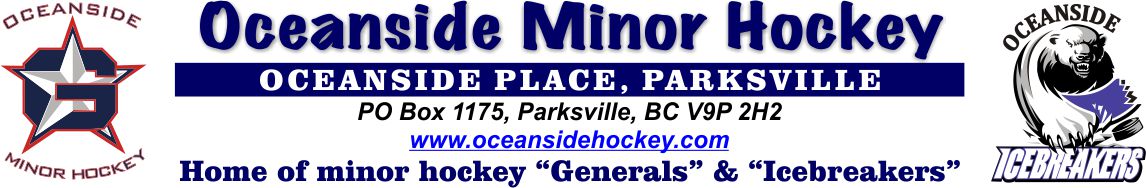 September 27, 2022To all Oceanside Minor Hockey Association families:It has been brought to our attention that there has been some unacceptable behavior at Oceanside Place this past week.1)  The U11 Recreation group have had a complaint filed from the RDN for poor behavior in the lobby, including setting off the AED and outside climbing trees and breaking branches.  After being warned by Oceanside Place staff these individuals continued to act inappropriately.  As a result OMHA has been levied a fine for this incident.2)  The U15 Recreation group has been charged with scattering garbage from the garbage can all over the dressing room as well as leaving garbage in the toilet bowl and the shower stall.  OMHA was again levied a fine for this incident.  Pictures from RDN staff accompanied this incident fine and it is not a pretty sight.I am writing to let everyone know that this is not acceptable behavior.  Those teams involved will be charged and the teams will be paying the fines out of their team accounts.   Moving forward, the RDN provides us with the ice times and this year we have enough ice for every team in every division.  If we continue down this road, the RDN will be suspending the ice privileges for the teams involved.  A reminder that the RDN has cameras installed inside and outside of Oceanside Place and they are quite capable of identifying individuals involved in bad behavior and because of time stamps, they can confirm which team was in Oceanside Place and which dressing room they were occupying.  If the RDN staff cannot positively identify which team(s) were involved in an incident – all of the ice for every team/division will be suspended for a period of time.Oceanside Place is a HOCKEY FACILITY NOT A DAY CARE, it is meant for development of hockey players and enjoying games with our families and we should treat it like we would our own homes.  We also need to treat the RDN staff or OMHA volunteers with the respect and courtesy they deserve.I hope that everyone can understand the position that OMHA is in at this time, we are on the verge of losing ice privileges and teams are having to pay incident fees.  I hope that the behavior of everyone (players and parents) will be better from this day forward.Dylan Martini, PresidentOceanside Minor Hockey